
A 4.ª Convocatoria do Programa IACOBUS supera as expectativasA fase de presentación de candidaturas ao Programa IACOBUS, lanzada o 7 de decembro de 2016, terminou o 11 de xaneiro de 2017. O GNP, AECT recibiu 311 candidaturas, presentadas por docentes (PDI), persoal de administración e servizos (PAS) e investigadores de doutoramento e postdoutorais.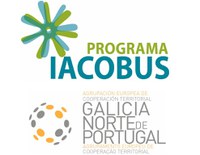 Desas candidaturas, 155 son portuguesas, procedentes das Universidades do Minho, UTAD, Porto, Católica Portuguesa e dos Institutos Politécnicos do Porto, Viana do Castelo, Bragança, Cávado e Ave; 156 son de Galicia, con orixe nas Universidades de Vigo, Santiago de Compostela e A Coruña.Nesta 4ª Convocatoria do Programa Iacobus o período de intercambio vai do 1 de febreiro ata o 30 de xuño de 2017 e ten por obxectivo fomentar a cooperación e a mobilidade académica entre as universidades e centros de ensino superior do Norte de Portugal e de Galicia, a través de proxectos comúns.As áreas de traballo dos 311 candidatos, abranguen as Ciencias Económicas e Empresariais (Xestión, Economía, Contabilidade e Marketing), as Ciencias Ambientais e os Recursos Naturais (Agricultura, Forestal e Marítimo), as Ciencias da Saúde (Farmacia, Química Alimentaria…), as Ciencias Sociais (Socioloxía e Estudos da Comunicación), as Enxeñarías (Civil, Química, Electrónica…) a Informática, o Dereito, o Turismo, as Ciencias da Educación (Historia, Linguas e Matemática), as Belas Artes, o Deporte e a Arquitectura.A Comisión de Selección do programa Iacobus, presidida polo GNP, AECT, en calidade de entidade xestora do programa, integra representantes da Fundación CEER, en representación das Universidades da Eurorrexión, da CCDRN e da Xunta de Galicia e reuniuse en Vigo, no mes de xaneiro para seleccionar os candidatos e conceder os 150.000€ que constitúen a dotación orzamentaria desta convocatoria.Mais información en: http://iacobus.gnpaect.eu/